THE BODYToes (tous) – Dedos de los pies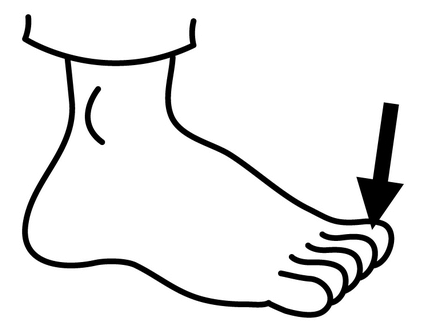 Encierra los “toes” del siguiente personaje con el color que quieras.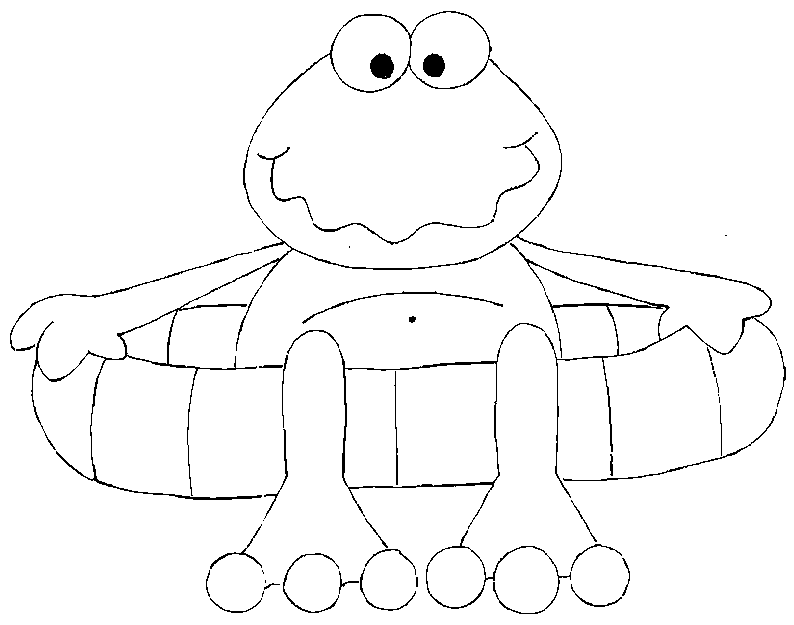 